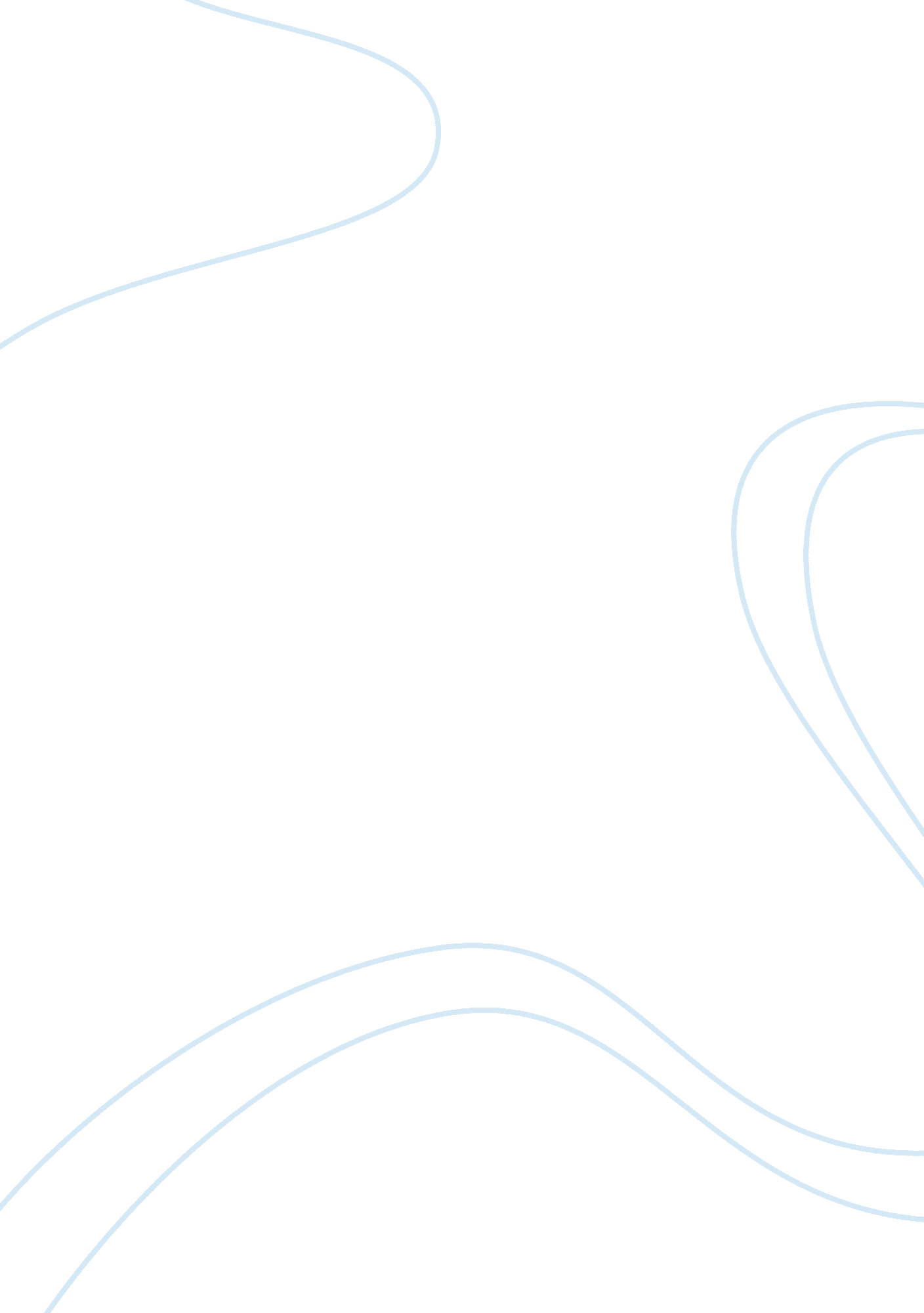 Example of favorite ad essayTechnology, Cars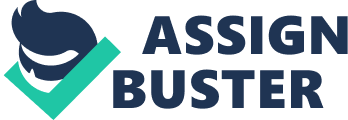 My favorite ad is the “ Honda Hands ad”. The ad is based on showing people what curiosity can do. The ad shows two hands working on various engines and transforming the gadgets into a variety of small cars and engines. The ad starts with a bolt and shows how the bolt is transformed into various objects. The small objects include different kinds of cars, a robot, a motor cycle, a boat, a robot, an airplane, a loan mower and many other objects. 
The “ Honda Hands ad” is very compelling because it shows you what dreams can achieve. It shows various objects being transformed into other objects. The variety of products shows that humans are great thinkers. These products vary in size, shape, design, complexity, and structure. The ad is also compelling because it shows that these objects are made using the human hands. It shows that humans are capable of making many products. The innovativeness of humans is also established by the ad because it shows diverse objects. 
The objects in the ad represent the innovativeness of humans in many ways. The cars are of different types, and they operate on roads and land. The motor cycle is powerful, and is used on land and roads. The ad shows the motor cycle in different designs. The boat is used on water, and it uses an engine for fast movement. The airplane moves on air, and travels long distances. There is an object of man wearing the gear won by scientists on the moon. It shows the ability of man to travel to the moon through innovation. The lawn mower makes it easy for humans to maintain their lawns without much effort. These items are intended to make the lives of people easy and comfortable. 
The objects also reflect on the ability of humans to dream. People dream big, and set out to achieve their dreams. The curious nature of humans led them to explore the outer space. That is why we see the gear for the man in the moon. People always wonder about what lies beyond the earth. Based on their dreams, they invent objects or machines that will enable them to explore and satisfy their curiosity. 
The “ Honda Hands ad” resonates with me because am drawn to cars and machines. Am a big fan of Honda and I even own a Honda Accord. I like looking at the inventions of Honda, and dream that I would one day own several Honda products. Am a dreamer, and I like the fact that Honda is able to use dreams to invent products that make people happy. The Honda products set people on the path towards achieving their dreams. 
The “ Honda Hands ad” was very effective in catching the attention of potential customers. The ad was the winning car ad in 2014. It managed to capture the attention of many people. People were happy with the way the ad showcased the various products that Honda made. The message of the ad was also very good, and it resonated with most people. The ad was telling people to look at what curiosity has been able to accomplish. It showed that dreams are achievable if we follow them. The ad was also successful in making people identify with the Honda products. The ad was able to address many markets by showing a variety of products. 